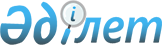 О внесении изменений в приказ исполняющего обязанности Министра здравоохранения Республики Казахстан от 4 ноября 2011 года № 786 "Об утверждении Перечня лекарственных средств и изделий медицинского назначения для бесплатного обеспечения населения в рамках гарантированного объема бесплатной медицинской помощи на амбулаторном уровне с определенными заболеваниями (состояниями) и специализированными лечебными продуктами"
					
			Утративший силу
			
			
		
					Приказ и.о. Министра здравоохранения и социального развития Республики Казахстан от 30 декабря 2015 года № 1078. Зарегистрирован в Министерстве юстиции Республики Казахстан 28 января 2016 года № 12947. Утратил силу приказом Министра здравоохранения Республики Казахстан от 29 августа 2017 года № 666 (вводится в действие с 01.01.2018)
      Сноска. Утратил силу приказом Министра здравоохранения РК от 29.08.2017 № 666 (вводится в действие с 01.01.2018).
      В соответствии со статьей 88 Кодекса Республики Казахстан от 18 сентября 2009 года "О здоровье народа и системе здравоохранения", ПРИКАЗЫВАЮ:
      1. Внести в приказ исполняющего обязанности Министра здравоохранения Республики Казахстан от 4 ноября 2011 года № 786 "Об утверждении Перечня лекарственных средств и изделий медицинского назначения для бесплатного обеспечения населения в рамках гарантированного объема бесплатной медицинской помощи на амбулаторном уровне с определенными заболеваниями (состояниями) и специализированными лечебными продуктами" (зарегистрированный в Реестре государственной регистрации нормативных правовых актов за № 7306, опубликованный в газете "Юридическая газета" от 27 декабря 2011 года, выпуск 190 (2180)), следующие изменения:
      в Перечне лекарственных средств и изделий медицинского назначения для бесплатного обеспечения населения в рамках гарантированного объема бесплатной медицинской помощи на амбулаторном уровне с определенными заболеваниями (состояниями) и специализированными лечебными продуктами, утвержденном указанном указанным приказом приказом:
      в разделе 1. За счет средств местного бюджета:
      строку, порядковый номер 9, изложить в следующей редакции:
      "
                                                                          ".
      2. Департаменту организации медицинской помощи Министерства здравоохранения и социального развития Республики Казахстан обеспечить:
      1) государственную регистрацию настоящего приказа в Министерстве юстиции Республики Казахстан;
      2) в течение десяти календарных дней после государственной регистрации настоящего приказа в Министерстве юстиции Республики Казахстан направление на официальное опубликование в периодических печатных изданиях и информационно-правовой системе "Әділет";
      3) размещение настоящего приказа на интернет-ресурсе Министерства здравоохранения и социального развития Республики Казахстан;
      4) в течение десяти рабочих дней после государственной регистрации настоящего приказа в Министерстве юстиции Республики Казахстан представление в Департамент юридической службы Министерства здравоохранения и социального развития Республики Казахстан сведений об исполнении мероприятий, предусмотренных подпунктами 1), 2) и 3) настоящего пункта.
      3. Контроль за исполнением настоящего приказа возложить на вице-министра здравоохранения и социального развития Республики Казахстан Цой А.В.
      4. Настоящий приказ вводится в действие с 1 июля 2017 года.
					© 2012. РГП на ПХВ «Институт законодательства и правовой информации Республики Казахстан» Министерства юстиции Республики Казахстан
				
9
Хроническая сердечная недостаточность (ХСН)
Все категории, состоящие на диспансерном учете – базовая терапия;
дополнительная терапия -социально-незащищенным группам. ******
Все стадии и степени тяжести
Базовая терапия: Небиволол, таблетка; Бисопролол, таблетка; Фозиноприл, таблетка; Спиронолактон, таблетка, капсула; Торасемид, таблетка, в том числе пролонгированного действия; дополнительная терапия: Кандесартан, таблетка; Рамиприл, таблетка, капсула; Дигоксин, таблетка; Гидрохлортиазид, таблетка; Эналаприл, таблетка;
Исполняющий обязанности
Министра здравоохранения и
социального развития
Республики Казахстан
Е. Биртанов